Quelques précisions quant à la typologie des logements :Logement socialpour des ménages dits « en état de précarité » où « à revenus modestes ».  Logement moyenpour des candidats qui disposent de revenus supérieurs aux revenus de référence pour l’accès au logement social Logement de transitpour des ménages « en état de précarité » ou privés de logement pour des motifs de force majeuredurée maximale d’occupation d’un an (contrat de 6 mois 1x renouvelable)accompagnement social des occupants Logement d’insertionpour des ménages « en état de précarité »logement mis à disposition durant une période minimale de 3 ans accompagnement social des occupantsLogement à loyer d’équilibreloyer fixe de 495 € (indexables) 35 logements ont pu être déclarés après avis de la SWL, (29 à la Cresse de Lorichamp à MARCHE et 6 rue de l’Aurore à MARLOIE). Toutefois le changement d’affectation ne pourra intervenir qu’au départ des locataires en place Logement « Article 132 »logement donné en location à un CPAS ou à tout organisme à finalité sociale (asbl ANDAGE,…) mis à disposition d’un ménage bénéficiant de l’aide socialeLogement accessible, adaptable ou adaptéLogement accessible : permettre aux Personnes à Mobilité Réduite (PMR) d’accéder au logement afin de préserver leur degré d’autonomie (aménagement des abords, parkings et parties communes des bâtiments)Logement adaptable : logement qui peut être aisément transformé en un logement adapté si nécessaire Logement adapté : logement qui répond directement aux besoins spécifiques d’une PMR en lui permettant d’y circuler et d’en utiliser toutes les fonctions de manière autonomeCi-après, par commune, le relevé des logements mis à disposition de la population : Légende : M : Maison - A : Appartement - S : Studio - AC : Ancienne CommuneLogements à l’étudeLogements à l’étudeLogements en constructionLogements à l’étudeLogements en constructionNe sont plus repris dans le tableau ci-dessus  les logements sociaux vendus.Nombre de logements par localitéLOGEMENTS GERES pour le compte d’un tiers (70)Les logements gérés pour le compte des Villes et Communes et pour La Terrienne du Luxembourg sont des logements qui sont administrés par notre société mais qui ne lui appartiennent pas. Pour cette gestion, nous sommes rétribués par prélèvement de 15 % du montant du loyer de chaque logement.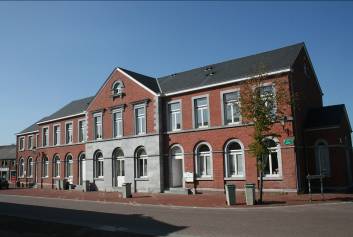 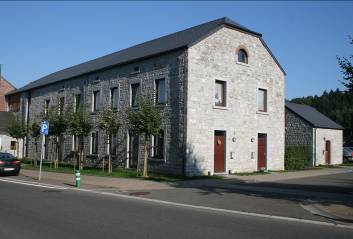 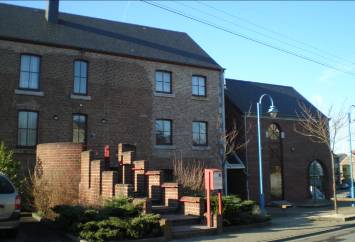 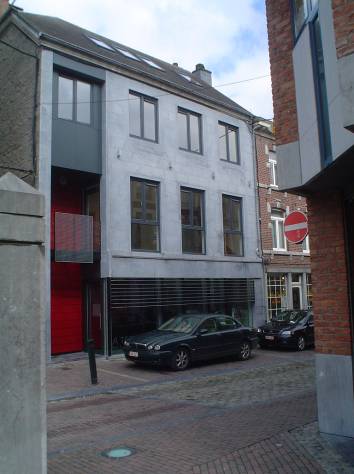 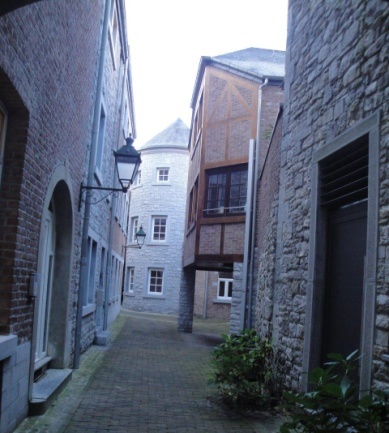 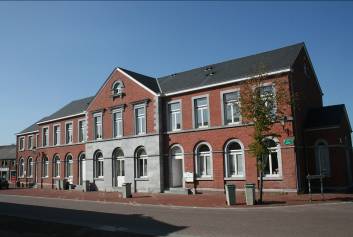 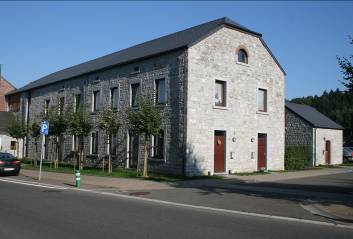 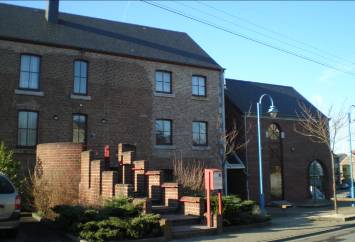 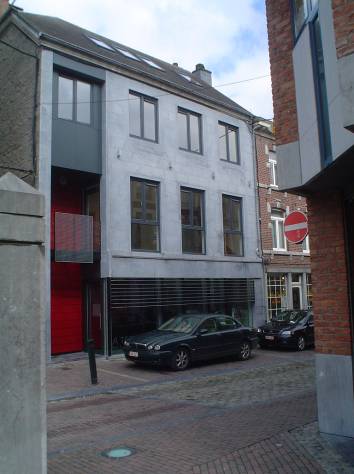 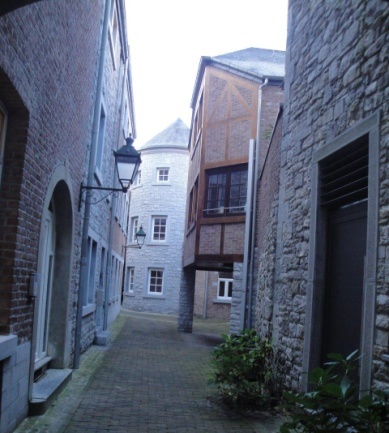 VILLE DE MARCHE (52)MARCHERempart des Jésuites : 1 studio     11 appartements (5 à 1 ch, 6 à 2 ch)Rue des Tanneurs : 4 maisons (à 3 ch)Rue St-Laurent : 4 appartements (1 à 1 ch, 1 à 2 ch, 2 à 3 ch)Rue Chantraine 16 : 1 maison (à 2 ch)Rue Dupont 35 : 1 maison (à 2 ch)Rue des Fours 9 : 1 maison (à 3 ch)Rue du Matoufè 15 : 1 studio et 1 appartement (à 3 ch) – Terrienne du LuxembourgRue du Commerce, « Ilôt Christian DOURT » 2 à 7 : 13 appartements (1 à 1ch, 6 à 2 ch, 4 à 3 ch, 1 à 4 ch, 1 à 5 ch) MARLOIENouvelle Cense : 4 appartements (1 à 2 ch, 3 à 3 ch)ON Place Cap. Mostenne : 3 appartements (2 à 2 ch, 1 à 3 ch)AYERue Grande : 7 appartements (2 à 1 ch, 1 à 2 ch, 4 à 3 ch)COMMUNE DE HOTTON (9)HOTTONLa Strée : 9 maisons (2 à 1 ch, 5 à 2 ch, 2 à 3 ch)VILLE DE BURBUY (3)BARVAUXRuelle de l’Aîte : 1 studio et 2 appartements (à 2 ch)COMMUNE DE MANHAY (6)DOCHAMPSRue des Frères Germay :  2 appartements (à 2 ch)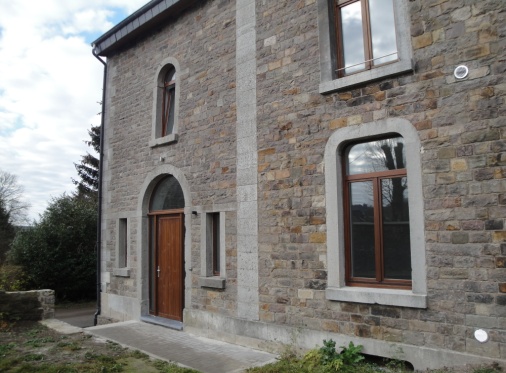 ODEIGNERue du Baron : 4 appartements (1 à 1 ch, 3 à 2 ch)LISTE DES LOGEMENTSMARCHE-EN-FAMENNEAYE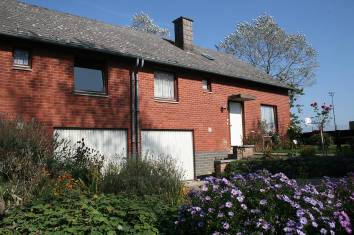 Devant les boisAC : AYEArchitecte : CAILTEUX Entrepreneur : Ets LECOCQ197991MSocial73 à 3 ch18 à 4 chAYEDevant les boisAC : AYEArchitecte : CAILTEUX Entrepreneur : Ets LECOCQ19794MVendue4 à 3 chAYE Sentier des écureuilsAC : AYEArchitecte : H.Van DE WALLEEntrepreneur : Ets N. GEE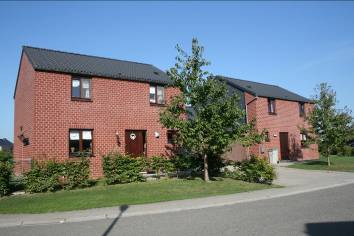 20013MSocial3 à 3 chAYE Sentier des écureuilsAC : AYEArchitecte : H.Van DE WALLEEntrepreneur : Ets N. GEE20011MVendue1 à 3 chHARGIMONTClos de JemeppeAC : HARGIMONTArchitecte : B. DELHAISEEntrepreneurs : 1ère phase BERNARD – 2ème phase SMEDT (Gros œuvre) -R.DENIS (Chauffage)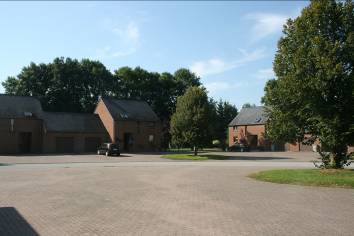 19956MSocial6 à 3 chHARGIMONTClos de JemeppeAC : HARGIMONTArchitecte : B. DELHAISEEntrepreneurs : 1ère phase BERNARD – 2ème phase SMEDT (Gros œuvre) -R.DENIS (Chauffage)19952MVendue2 à 3 chHARGIMONT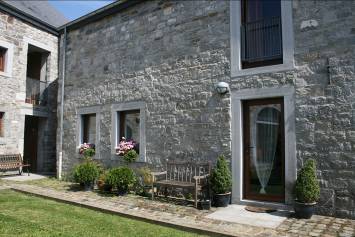 La CommanderieAC : HARGIMONTArchitecte : Ph. LECOCQEntrepreneurs : N.GEE (Gros-œuvre),DUVIVIER (Chauffa-ge), HALLOY (Abords), SPRL MACORS (Parachèvements)200223ASocial4 à 1 ch10 à 2 ch9 à 3 chMARCHELa Fourche AC : MARCHEArchitecte : WAUTERSEntrepreneur : BENOIT & HOUYOUX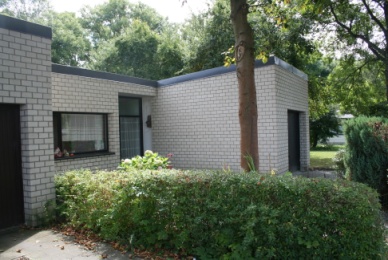 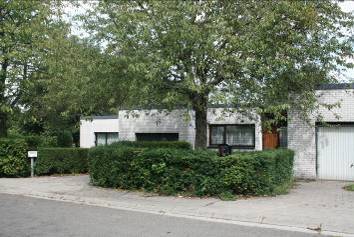 19771978147MSocial7 à 1 ch127 à 3 ch13 à 4 chMARCHELa Fourche AC : MARCHEArchitecte : WAUTERSEntrepreneur : BENOIT & HOUYOUX197719783MArt.1321 à 1 ch1 à 3 ch1 à 4 chMARCHELa Fourche AC : MARCHEArchitecte : WAUTERSEntrepreneur : BENOIT & HOUYOUX197719781MVendue1 à 3 chMARCHE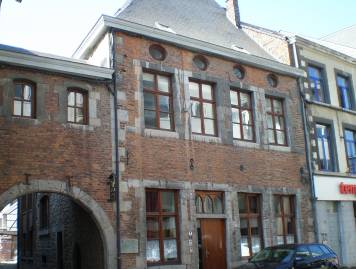 Vieux-MarcheAC : MARCHEArchitecte : B. CHARIOTEntrepreneurs : SPRL F. GILLET (Chauffage)  SPRL F. MARVILLE (Gros-œuvre)199020082ASocial1 à 1 ch1 à 3 chadaptéMARCHEVieux-MarcheAC : MARCHEArchitecte : B. CHARIOTEntrepreneurs : SPRL F. GILLET (Chauffage)  SPRL F. MARVILLE (Gros-œuvre)199020082AInsertion1 à 1 ch1 à 3 chMARCHEVieux-MarcheAC : MARCHEArchitecte : B. CHARIOTEntrepreneurs : SPRL F. GILLET (Chauffage)  SPRL F. MARVILLE (Gros-œuvre)199020082AArt.1321 à 1 ch1 à 2 chMARCHE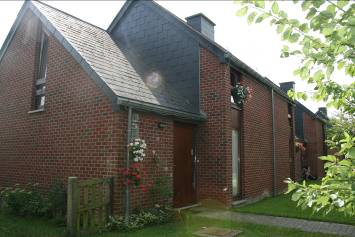 Rue des PervenchesAC : MARCHEArchitecte : H. V.DE WALLEEntrepreneur : B. JONKEAU19956MSocial6 à 2 chMARCHECresse de LorichampAC : MARCHE1997-11 logementsArchitecte : Ph LECOCQEntrepreneurs : Ets N. GEE (Gros-œuvre), DUVIVIER & FRANCOIS (Chauffage)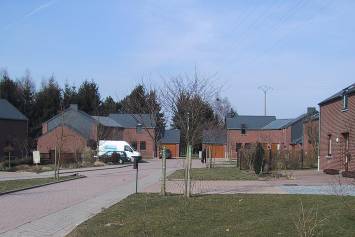 1999-6 logementsArchitecte : Ph LECOCQ – P. COLLIGNONEntrepreneurs : Ets N.GEE (Gros-œuvre) & Ets LOMBET (Chauffage)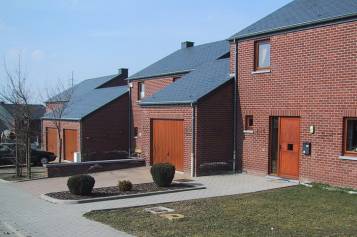 2000-8 logements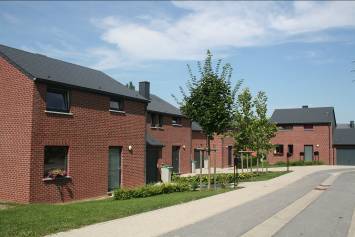 Architecte : P. LECOCQEntrepreneurs : Ets N. GEE (Gros-œuvre) & Ets LOMBET (Chauffage)2002- 6 logementsArchitecte : P. LECOCQEntrepreneur : SA GRANJEAN2006- 4 logementsArchitecte : P. LECOCQEntrepreneur : SA TASIA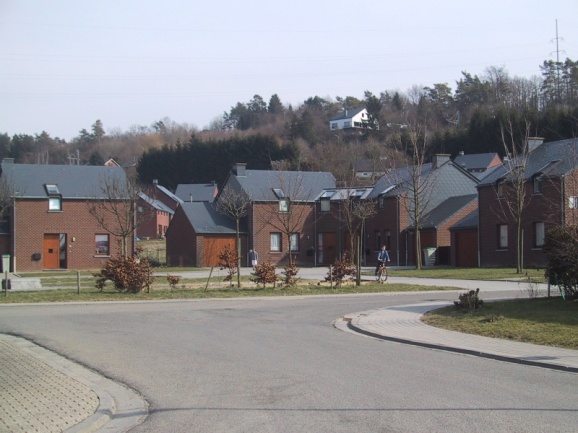 1997à 2006 24MSocial2 à 2 ch18 à 3 ch4 à 4 chMARCHECresse de LorichampAC : MARCHE1997-11 logementsArchitecte : Ph LECOCQEntrepreneurs : Ets N. GEE (Gros-œuvre), DUVIVIER & FRANCOIS (Chauffage)1999-6 logementsArchitecte : Ph LECOCQ – P. COLLIGNONEntrepreneurs : Ets N.GEE (Gros-œuvre) & Ets LOMBET (Chauffage)2000-8 logementsArchitecte : P. LECOCQEntrepreneurs : Ets N. GEE (Gros-œuvre) & Ets LOMBET (Chauffage)2002- 6 logementsArchitecte : P. LECOCQEntrepreneur : SA GRANJEAN2006- 4 logementsArchitecte : P. LECOCQEntrepreneur : SA TASIA1997à 2006 3MVendue3 à 3 chMARCHECresse de LorichampAC : MARCHE1997-11 logementsArchitecte : Ph LECOCQEntrepreneurs : Ets N. GEE (Gros-œuvre), DUVIVIER & FRANCOIS (Chauffage)1999-6 logementsArchitecte : Ph LECOCQ – P. COLLIGNONEntrepreneurs : Ets N.GEE (Gros-œuvre) & Ets LOMBET (Chauffage)2000-8 logementsArchitecte : P. LECOCQEntrepreneurs : Ets N. GEE (Gros-œuvre) & Ets LOMBET (Chauffage)2002- 6 logementsArchitecte : P. LECOCQEntrepreneur : SA GRANJEAN2006- 4 logementsArchitecte : P. LECOCQEntrepreneur : SA TASIA1997à 2006 8MLoyer équilibre8 à 3 chMARCHECresse de LorichampAC : MARCHEArchitecte : P. LECOCQEntrepreneur : SA MEURICE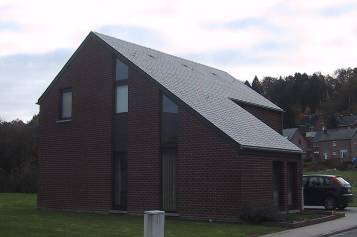 20014MMoyen4 à 3 chMARCHEVictor Libert AC : MARCHEArchitecte : WISLEZEntrepreneur : BERNARD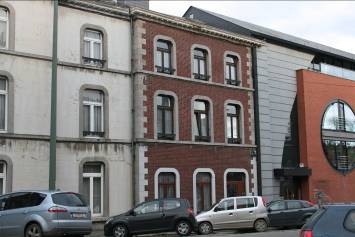 19968ASocial7 à 1 ch1 à 2 chMARCHE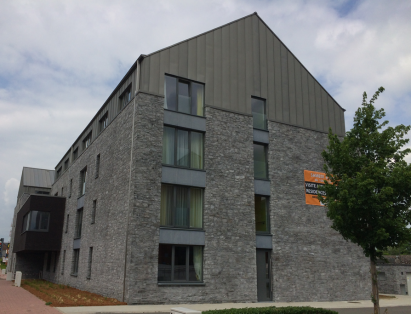 Chaussée de LiègeAC : MARCHEArchitecte : SPRL AW ArchitectesEntrepreneur : SA WUST201634ASocial24 à 1 chAdaptables10 à 2 chAdaptablesMARCHEChaussée de LiègeAC : MARCHEArchitecte : SPRL AW ArchitectesEntrepreneur : SA WUST20162AArt. 1322 à 1 chAdaptablesMARLOIE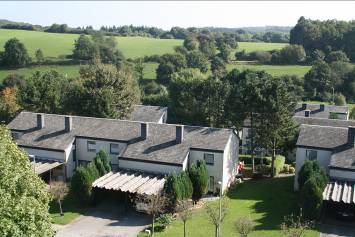 Chêne à l’HimageAC : WAHAArchitecte : MARECHAL - BRONNEEntrepreneur : PALM1980113MSocial27 à 2 ch86 à 3 chMARLOIEChêne à l’HimageAC : WAHAArchitecte : MARECHAL - BRONNEEntrepreneur : PALM19802MVendue2 à 3 chMARLOIE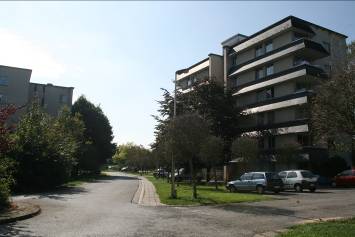 Chêne à l’HimageAC : WAHAArchitecte : MARECHAL - BRONNEEntrepreneur : PALM198090ASocial30 à 1 ch60 à 3 chMARLOIE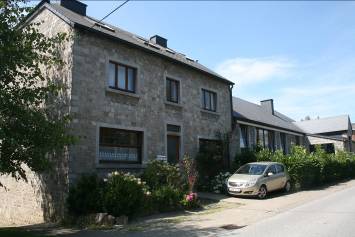 FontaineAC : WAHAArchitecte : WISLEZEntrepreneurs :  TIF (Chauff)-REMACLE (Elec.)-FRANCO (Toiture)-SOVET (Menuiserie)19968ASocial3 à 1 ch4 à 2 ch1 à 3 chMARLOIEFontaineAC : WAHAArchitecte : WISLEZEntrepreneurs :  TIF (Chauff)-REMACLE (Elec.)-FRANCO (Toiture)-SOVET (Menuiserie)19961 local stock Famennoise1 local stock Famennoise1 local stock Famennoise1 local stock FamennoiseMARLOIE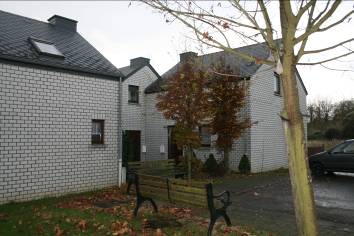 Vieux conjointsAC : WAHAArchitecte : Ph. LECOCQEntrepreneurs : Ets COLLIGNON (Gros-œuvre)- Ets LOMBET (Chauffage)19995MSocial5 à 1 chMARLOIE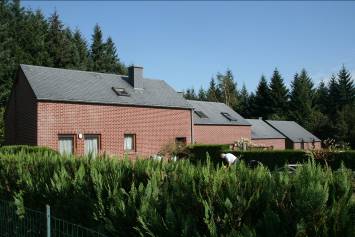 Ch. MalinchampsAC : MARCHEArchitecte : Ph. LECOCQEntrepreneurs : SA JONKEAU (Gros-œuvre)Ets LOMBET (Chauffage)19994MSocial3 à 2 ch1 à 3 chMARLOIECh. MalinchampsAC : MARCHEArchitecte : Ph. LECOCQEntrepreneurs : SA JONKEAU (Gros-œuvre)Ets LOMBET (Chauffage)19991MLoyer équilibre1 à 3 chMARLOIE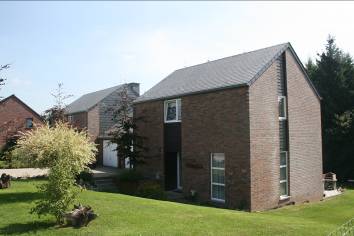 Rue de l’AuroreAC : WAHAArchitecte : Ph. BOSQUEEEntrepreneur : POCHET20022MSocial2 à 3 chMARLOIERue de l’AuroreAC : WAHAArchitecte : Ph. BOSQUEEEntrepreneur : POCHET20021MVendue1 à 3 chMARLOIERue de l’AuroreAC : WAHAArchitecte : Ph. BOSQUEEEntrepreneur : POCHET20021MLoyer équilibre1 à 3 chON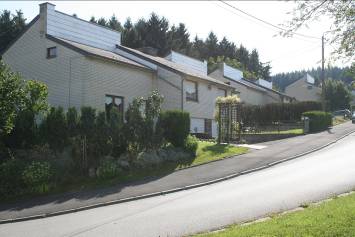 7 Prés AC : ONArchitecte : MARECHALEntrepreneur : HOUYOUX1973197442MSocial8 à 3 ch34 à 4 chON7 Prés AC : ONArchitecte : MARECHALEntrepreneur : HOUYOUX197319744MVendue2 à 3 ch2 à 4 chON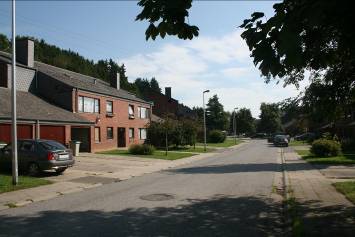 Oiseau Bleu AC : ONArchitecte : MARECHAL - BRONNEEntrepreneur : SA J. WUST1980198364ASocial2 à 1 ch6 à 2 ch56 à 3 chON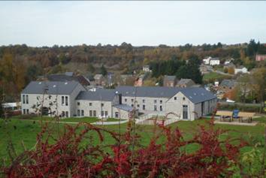 Ferme de la WammeAC : ONArchitecte : Ph. LECOCQEntrepreneur : SPRL PONCIN2006 à 200925ASocial7 à 1 ch17 à 2 ch1 à 3 chON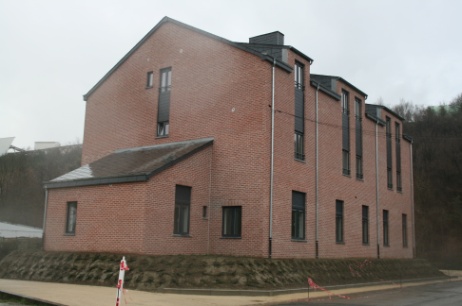 ChafourAC : ONArchitecte : P-Ph. MOULIGNEAUEntrepreneur : SPRL DAMILOT20109ASocial5 à 1 ch2 à 2 ch2 à 3 chWAHA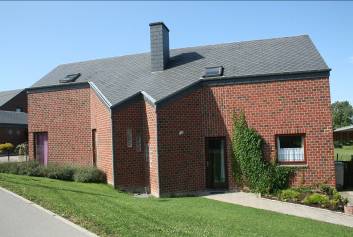 Rue de la CarrièreAC : WAHAArchitecte : E. BURNONEntrepreneurs : Ets P. COLLIGNON (Gros-Œuvre)Ets FRANCOIS (Chauffage)19976MSocial3 à 2 ch3 à 3 chWAHA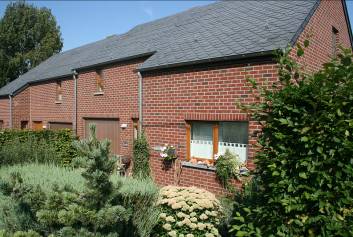 Rue du Maquis (2)Rue de la Carrière (2)AC : WAHAArchitecte : Ph. LECOCQEntrepreneur : SA JONKEAU20024MSocial4 à 3 chMARCHEQuartier La FourcheAncrage communal 2014-2016Architecte : AM Atelier de l’Arbre d’Or (AAO) & BGSEntrepreneur : à désigner12ASocial6 à 2 ch6 adaptables 6 à 4 ch4 adaptablesMARCHEQuartier La FourcheAppel à projets « Quartier en transition »Architecte : AM Atelier de l’Arbre d’or (AAO)& BGSEntrepreneur : à désigner34ASocial25 à 2 ch 14 adaptables3 à 3 ch6 à 4 ch5 adaptablesHOTTONBOURDONEntre-deux-HysAC : MARENNEArchitecte : MARECHAL – BRONNE Entrepreneur : SA J. WUST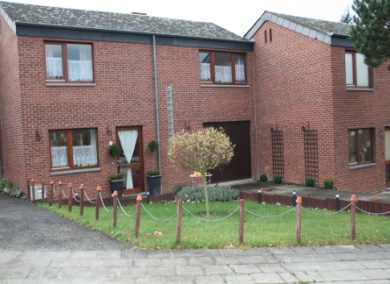 1980198246MSocial46 à 4chBOURDONEntre-deux-HysAC : MARENNEArchitecte : MARECHAL – BRONNE Entrepreneur : SA J. WUST198019821MArt. 1321 à 4 chBOURDONEntre-deux-HysAC : MARENNEArchitecte : MARECHAL – BRONNE Entrepreneur : SA J. WUST198019824MVendue4 à 4 chBOURDON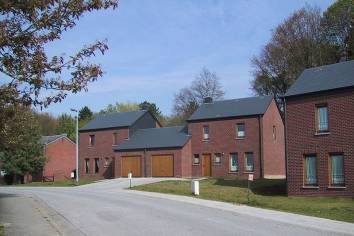 Entre-deux-HysAC : MARENNEArchitecte : F. MAQUETEntrepreneur : SA GRANJEAN20014MSocial2 à 2 ch2 à 3 chBOURDON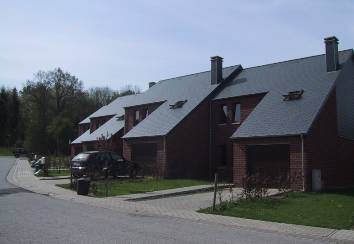 Entre-deux-HysAC : MARENNEArchitecte : B. LALOUXEntrepreneur : SPRL C.MACORS20044MSocial4 à 3 chBOURDON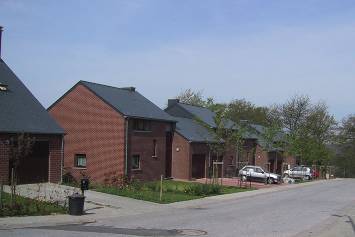 Entre-deux-HysAC : MARENNEArchitecte : Ph. LECOCQEntrepreneur : SA TASIA20055MSocial5 à 3 chFRONVILLEPresbytèreAC : FRONVILLEArchitecte :  /Entrepreneurs : Ets P. COLLIGNONGOOSSE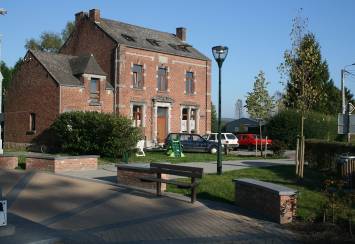 19952ATransit1 à 2 ch1 à 3 chFRONVILLEPresbytèreAC : FRONVILLEArchitecte :  /Entrepreneurs : Ets P. COLLIGNONGOOSSE19952AInsertion2 à 2 chFRONVILLEPresbytèreAC : FRONVILLEArchitecte :  /Entrepreneurs : Ets P. COLLIGNONGOOSSE19952STransit2 studiosMELREUX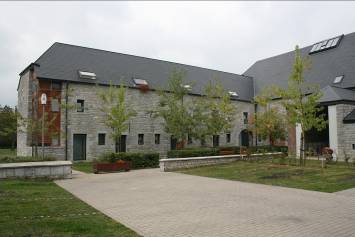 Ferme LamborayAC : HOTTONArchitecte : Ph. LECOCQEntrepreneurs : SA LIEGEOIS (1ère phase)SPRL PONCIN (2ème phase)2006 à 200916ASocial4 à 1 ch6 à 2 ch MELREUXFerme LamborayAC : HOTTONArchitecte : Ph. LECOCQEntrepreneurs : SA LIEGEOIS (1ère phase)SPRL PONCIN (2ème phase)2006 à 200916MSocial3 à 2 ch2 à 3 chMELREUXFerme LamborayAC : HOTTONArchitecte : Ph. LECOCQEntrepreneurs : SA LIEGEOIS (1ère phase)SPRL PONCIN (2ème phase)2006 à 200916SSocial1 studioMELREUXFerme LamborayAC : HOTTONArchitecte : Ph. LECOCQEntrepreneurs : SA LIEGEOIS (1ère phase)SPRL PONCIN (2ème phase)2006 à 20091SInsertion1 studioMELREUXFerme LamborayAC : HOTTONArchitecte : Ph. LECOCQEntrepreneurs : SA LIEGEOIS (1ère phase)SPRL PONCIN (2ème phase)2006 à 20092MMoyen2 à 3 chMELREUX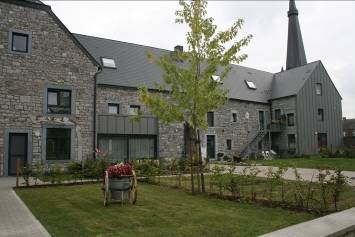 Immeuble MarchalAC : HOTTONArchitecte : Ph. LECOCQEntrepreneurs : SA JONKEAU (Gros-œuvre)SPRL HOLLANGE (Chauff.)2006 à 20097ASocial3 à 1 ch4 à 2 chDURBUYBARVAUX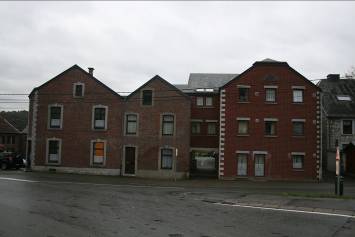 Cour BlavierAC : BARVAUXArchitecte : A. VRANCKENEntrepreneur : Ets P. COLLIGNON19975MSocial1 à 1 ch1 à 2 ch3 à 3 chBARVAUX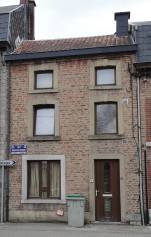 Route de MarcheAC : BARVAUXArchitecte : A. VRANCKENEntrepreneur : Ets J. NANDRIN19981MSocial1 à 2 chBARVAUX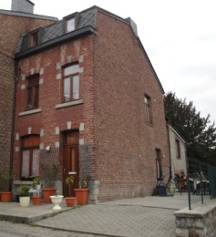 Rue Basse CourAC : BARVAUXArchitecte : A. VRANCKENEntrepreneur : Ets J. NANDRIN19981MSocial1 à 4 chBARVAUX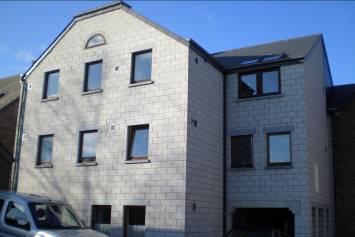 Vieux Ch. de PetithanAC : BARVAUXArchitecte : A. VRANCKENEntrepreneur : SA MEURICE19996ASocial2 à 1 ch4 à 2 chBARVAUX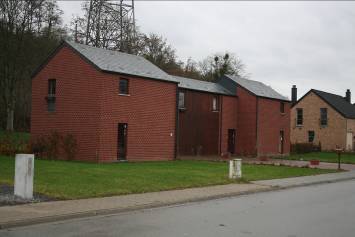 AlisiersAC : BARVAUXArchitecte : A. VRANCKENEntrepreneur : SA TASIA20043MSocial 2 à 2 ch1 à 3 chBARVAUXAlisiersAC : BARVAUXArchitecte : A. VRANCKENEntrepreneur : SA TASIA20041MVendue1 à 3 chBARVAUXAlisiersAC : BARVAUXArchitecte : Ph. LECOCQEntrepreneur : SA TASIA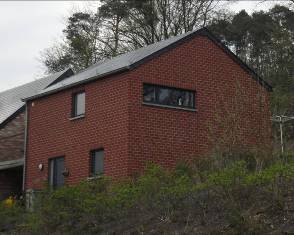 20053MSocial3 à 2 chBARVAUX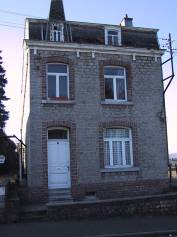 Rue Ténimont 18 Rue Chayeneux 4AC : BARVAUXArchitecte : A. VRANCKENEntrepreneur : SA TASIA20042MSocial2 à 2 chBARVAUX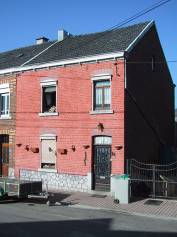 Rue Chainrue 74AC : BARVAUXArchitecte : A. VRANCKENEntrepreneur : SA TASIA20041MSocial1 à 3 chBARVAUXLe MagnoliaAC : BARVAUXArchitecte : B. CHARIOTEntrepreneur : SA SACOTRALUX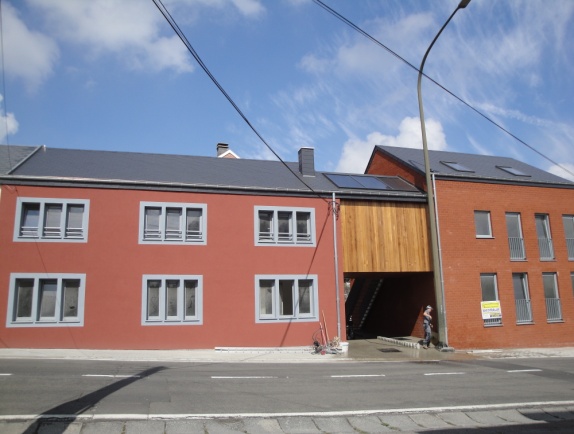 20102ASocial2 à 2 ch 1 adaptéBARVAUXLe MagnoliaAC : BARVAUXArchitecte : B. CHARIOTEntrepreneur : SA SACOTRALUX20102AMoyen1 à 2 ch1 à 3 ch 1 adaptéBOMAL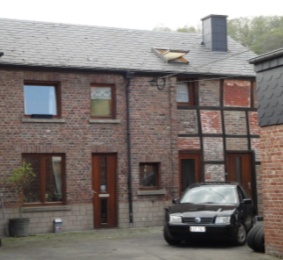 Rue du MarchéAC : BOMALArchitecte : A. VRANCKENEntrepreneur : Ets J. NANDRIN19982MSocial2 à 2 chBOMAL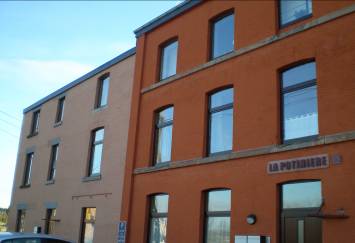 La PotinièreAC : BOMALArchitecte : A. VRANCKENEntrepreneur : SA MEURICE200211ASocial6 à 1 ch4 à 2 ch1 à 3 chBOMALLa PotinièreAC : BOMALArchitecte : A. VRANCKENEntrepreneur : SA MEURICE20021AArt.1321 à 2 chBORLONPresbytère AC : BORLONArchitecte : B. LALOUXEntrepreneur : SA ONKEAU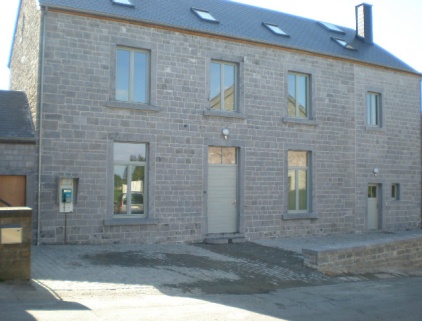 20103ASocial1 à 1 ch2 à 2 chHEYD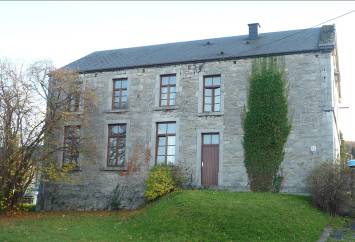 Bihay et BatyAC : HEYDArchitecte : D. HENROTTEEntrepreneur : SA MEURICE19993ASocial3 à 2 chDURBUYBARVAUX : Rue TénimontAncrage communal 2012-2013Architecte : B. CHARIOTEntrepreneur : à désigner1MSocial1 à 2 chTENNEVILLETENNEVILLE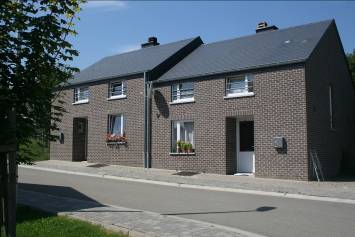 Quartier RenaquoiAC : TENNEVILLEArchitecte : S. DAVIDEntrepreneur : SPRL C. MACORS20054MSocial4 à 3 chTENNEVILLEQuartier RenaquoiOssature boisAC : TENNEVILLEArchitecte : SPRL AW Architectes Entrepreneur : SA JONKEAU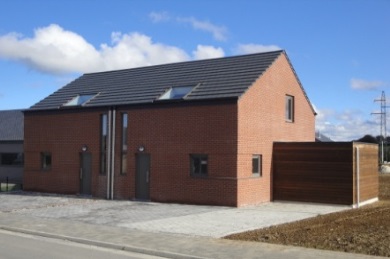 20116MSocial4 à 2 ch2 à 3 chTENNEVILLECHAMPLONAC : CHAMPLONArchitecte : SPRL AW Architectes (C. DETAILLE)Entrepreneur : SPRL PONCIN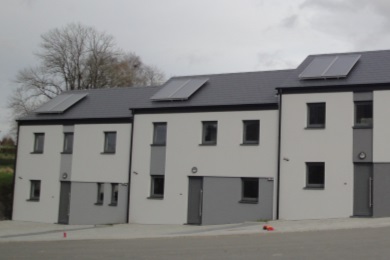 20144MSocial4 à 2 chTENNEVILLETENNEVILLE : Quartier RenaquoiAncrage communal 2012-2013Architecte : SPRL SYNE Architectures Entrepreneur : SPRL AGS Construct & SA SERBI4MSocial2 à 2 ch 2 à 4 ch2 adaptablesLA ROCHE – EN – ARDENNE BERISMENILDessous le Grand CheminAC : SAMREEArchitecte : B.CHARIOTEntrepreneur : SPRL CHINA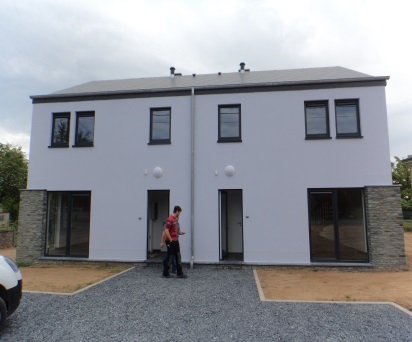 20144MSocial4 à 3 chLA ROCHERue CorumontAncrage communal 2012-2013Architecte : B. CHARIOTEntrepreneur : à désigner2ASocial2 à 2 chLA ROCHERue CorumontAncrage communal 2012-2013Architecte : B. CHARIOTEntrepreneur : à désigner1ATransit1 à 2 chNASSOGNEBANDEAncienne EcoleAC : BANDEArchitecte : S. DAVIDEntrepreneurs : COLLI-GNON (Gros-œuvre), PIRON (Toiture), BRUMENIL (Cloisons int.),  PONCIN (Menuis. ext.)DUVIVIER (Chauff), DUSSARD (Elect.) 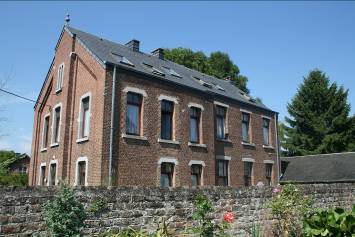 199519956ASocial2 à 1 ch3 à 2 ch1 à 3 chBANDE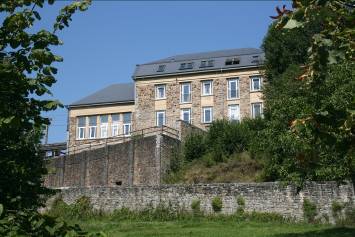 Ancienne Maison communaleAC : BANDEArchitecte : S. DAVIDEntrepreneur : IDEAL HOME200320037ASocial2 à 1 ch3 à 2 ch2 à 3 chFORRIERES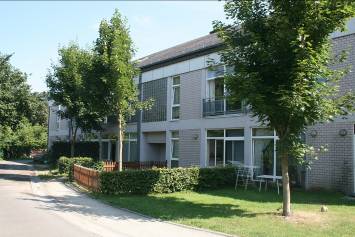 La Colline AC : FORRIERESArchitecte : Ph. LECOCQEntrepreneur : SA JONKEAUFORRIERESLa Colline AC : FORRIERESArchitecte : Ph. LECOCQEntrepreneur : SA JONKEAU200217ASocial8 à 1 ch5 à 2 ch4 à 3 chFORRIERESLa Colline AC : FORRIERESArchitecte : Ph. LECOCQEntrepreneur : SA JONKEAUFORRIERESLa Colline AC : FORRIERESArchitecte : Ph. LECOCQEntrepreneur : SA JONKEAU20022AArt.1321 à 2 chFORRIERESLa Colline AC : FORRIERESArchitecte : Ph. LECOCQEntrepreneur : SA JONKEAUFORRIERESLa Colline AC : FORRIERESArchitecte : Ph. LECOCQEntrepreneur : SA JONKEAU20022SSocial2 studiosHARSINRoute de BastogneAC : HARSINArchitecte : SCSPRL Architects Team STEFFENS Entrepreneur : SA T-PALM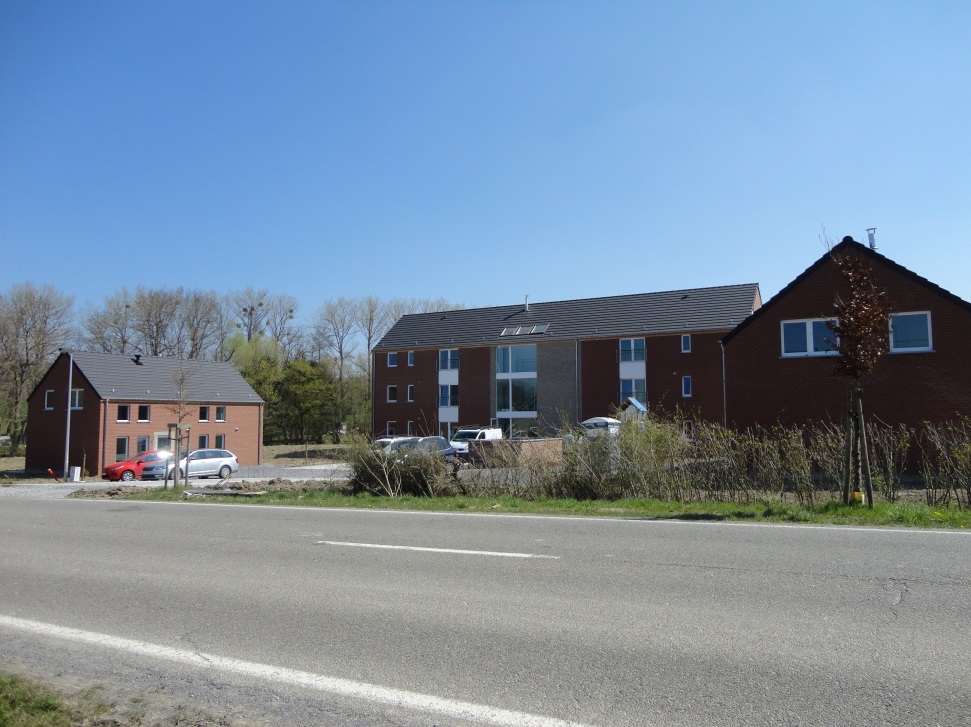 HARSINRoute de BastogneAC : HARSINArchitecte : SCSPRL Architects Team STEFFENS Entrepreneur : SA T-PALM20158ASocial2 à 1 ch4 à 2 ch2 à 3 ch2adaptablesHARSINRoute de BastogneAC : HARSINArchitecte : SCSPRL Architects Team STEFFENS Entrepreneur : SA T-PALMHARSINRoute de BastogneAC : HARSINArchitecte : SCSPRL Architects Team STEFFENS Entrepreneur : SA T-PALM20154MSocial4 à 2 chRENDEUXRENDEUXGendarmerieAC : RENDEUXArchitecte : Ph. BOSQUEEEntrepreneur : SA DE NICOLO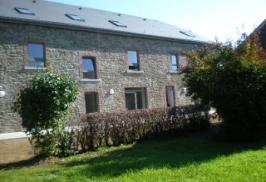 20105ASocial 4 à 2 ch1 à 3 chEREZEESOYRue Saint Roch AC : SOYArchitecte : E. BERNARDEntrepreneur : SA MEURICE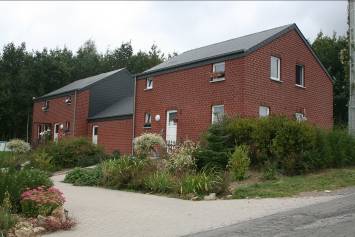 20065MSocial5 à 3 chEREZEE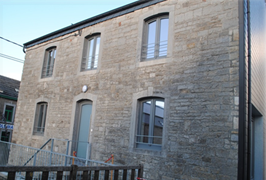 SOY : PresbytèreArchitecte : B. CHARIOTEntrepreneur : Ets Benoît PIROTTE20161ASocial1 à 2 chEREZEESOY : PresbytèreArchitecte : B. CHARIOTEntrepreneur : Ets Benoît PIROTTE20161AInsertion1 à 2 chFISENNERue des Roches AC : SOYArchitecte : Y. PINONEntrepreneur : SA HONS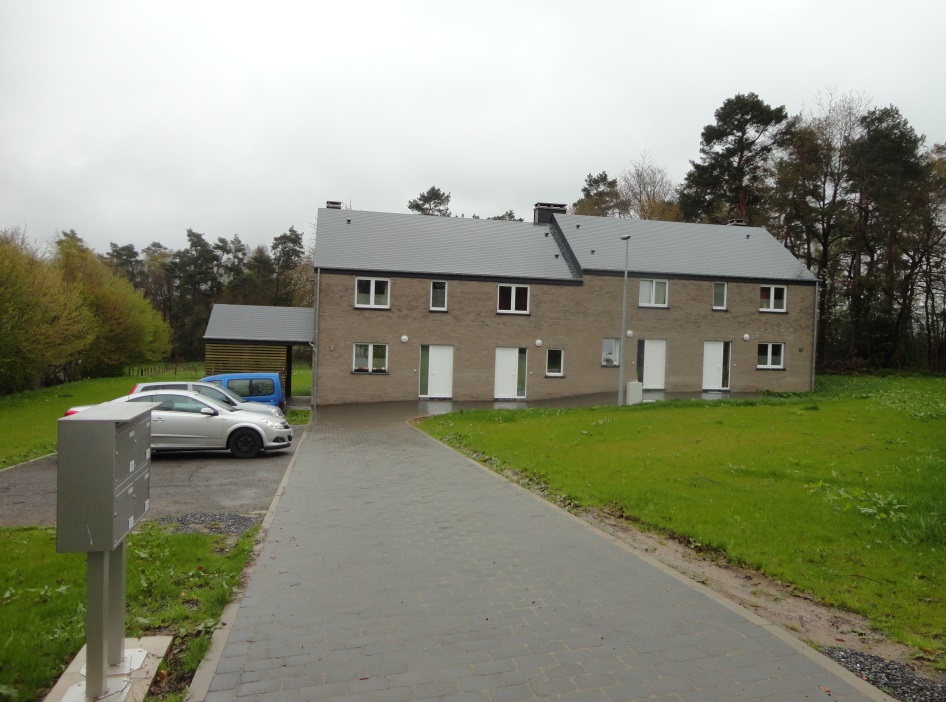 20154MSocial2 à 2 ch 2 à 3 chEREZEEFISENNE : Rue GrandeAncrage communal 2014-2016Architecte : SPRL PINON ArchitectesEntrepreneur : SA THERET & Fils2MSocial2 à 3 chMANHAYVAUX-CHAVANNE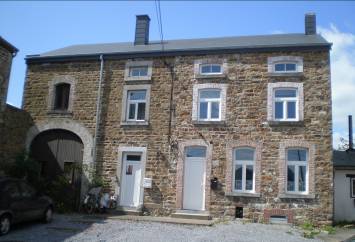 Villers de ChavanAC : VAUX-CHAVANNEArchitecte : Y. PINONEntrepreneur : SA CORDA20042ASocial1 à 1 ch1 à 3 chLA FOSSE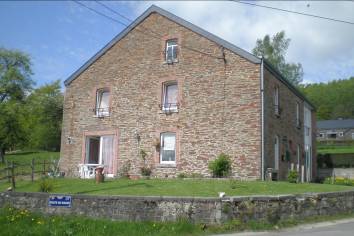 Rue du RadarAC : GRANDMENILArchitecte : Y. PINONEntrepreneur : SA MEURICE20052MSocial1 à 2 ch1 à 3 chCHÊNE-AL’PIERRE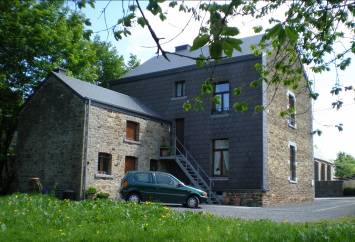 Route de LiègeAC : GRANDMENILArchitecte : Y. PINONEntrepreneur : SA MEURICE20052ASocial2 à 2 chSYNTHESE au 31/12/17SOCIALMaisonsMaisonsMaisonsMaisonsMaisonsAppartementsAppartementsAppartementsAppartementsAppartementsTotalSOCIAL1 ch2 ch3 ch4 chTotalS1 ch2 ch3 chTotalTotalMARCHE124133169453-8350130263716HOTTON-51346641710-1882DURBUY1115118-91512543EREZEE-27-9--1--10RENDEUX-------4155NASSOGNE-4--42141594044TENNEVILLE-86-14-----14MANHAY-11-2-12146LA ROCHE--4-4-----4Total1372367116568311497142356924LOGEMENTSMARCHEHOTTONDURBUYEREZEE RENDEUXNASSOGNETENNEVILLEMANHAYLA ROCHETOTAL 2017Sociaux7168243105441464924Moyens422------8Insertion23-1-----6Transit-4-------4Art.132 CPAS511--2---9Art.132 ANDAGE2--------2Loyer équilibre10--------10Local stock1--------1TOTAL7409246115461464964Gérés 5293----6-70TOTAL7921014911546141241034Sociaux vendus1941------24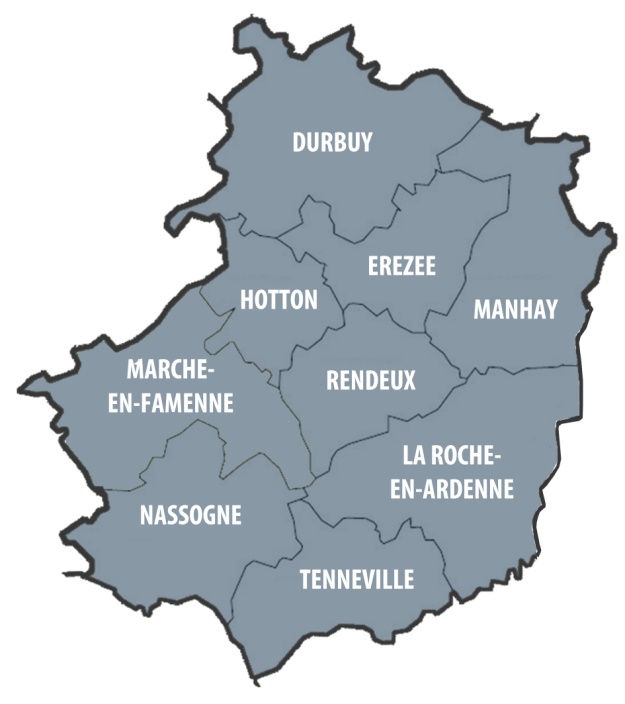 TOTAL 2017TOTAL 20171058